PARAŠYK PIRMĄ ŽODŽIO RAIDĘ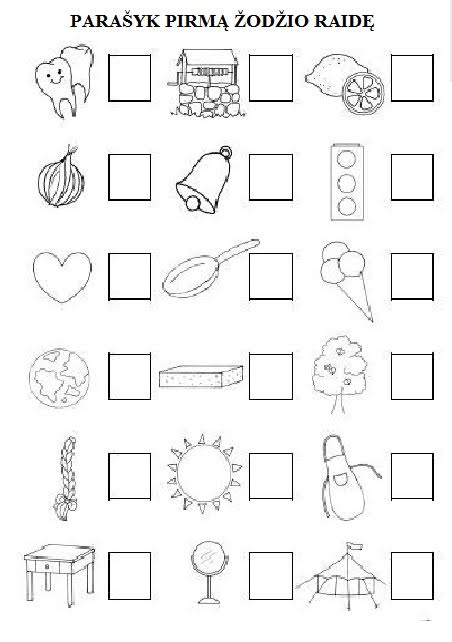 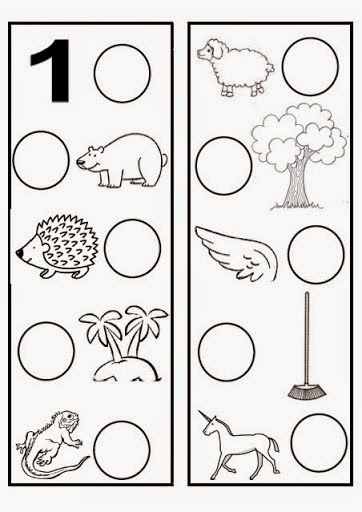 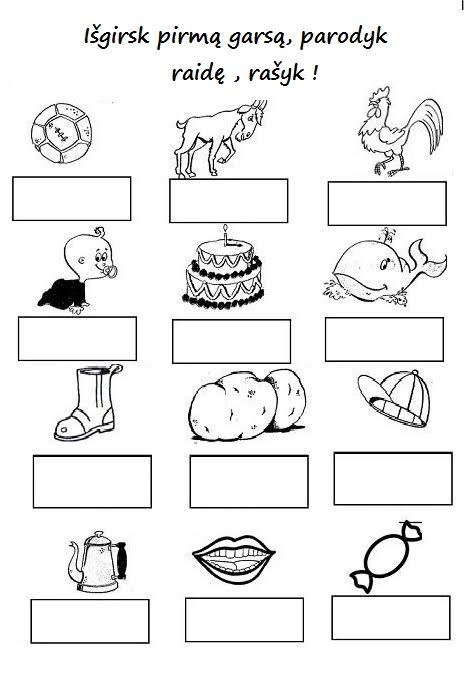 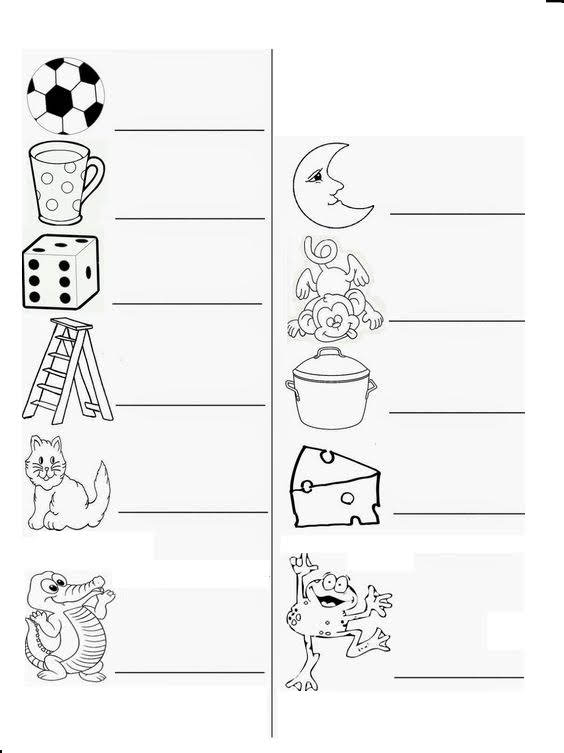 NUSPALVINK SKAIČIUS SKIRTINGOMIS SPALVOMIS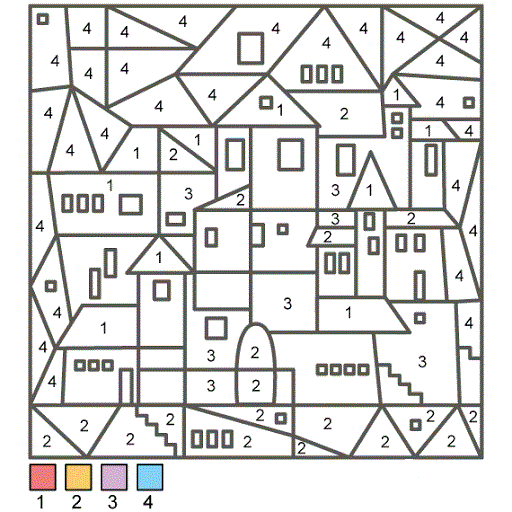 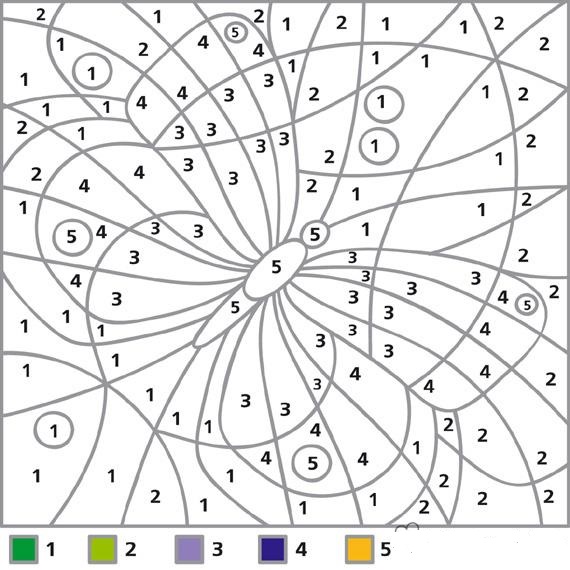 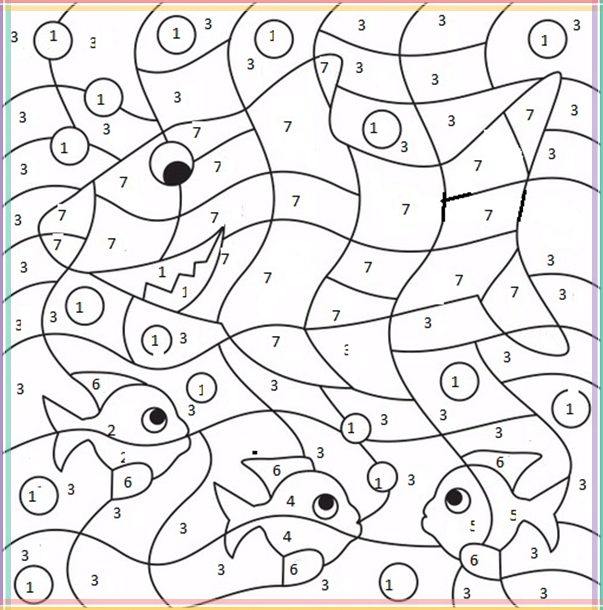 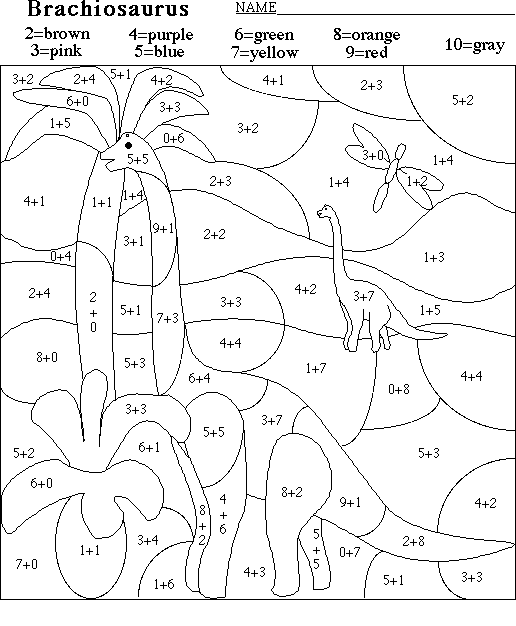 RASK PASISLĖPUSIAS RAIDESPASIŽIŪRĖK IR ATKARTOK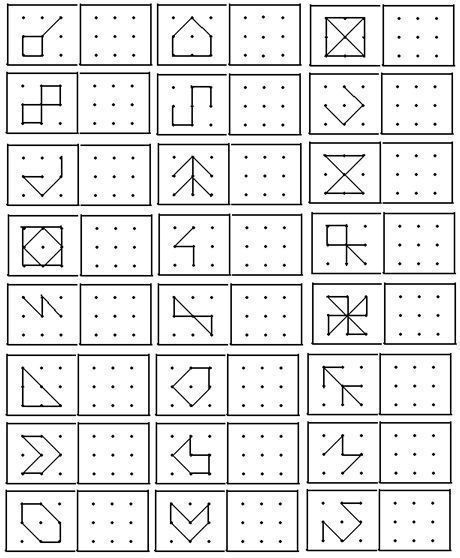 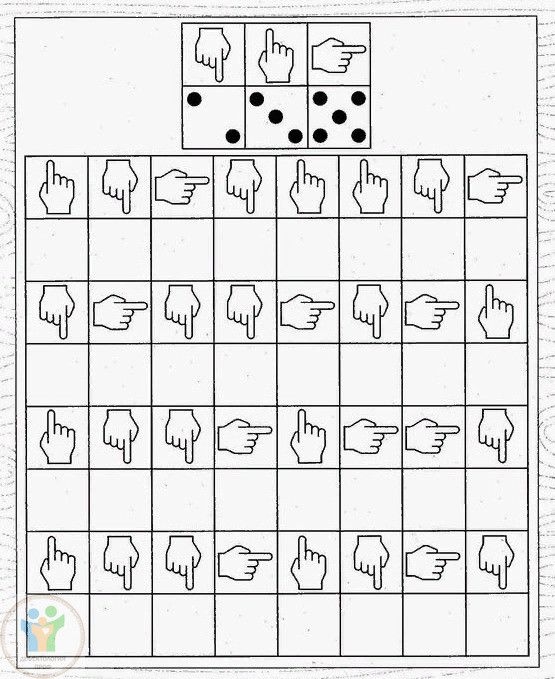 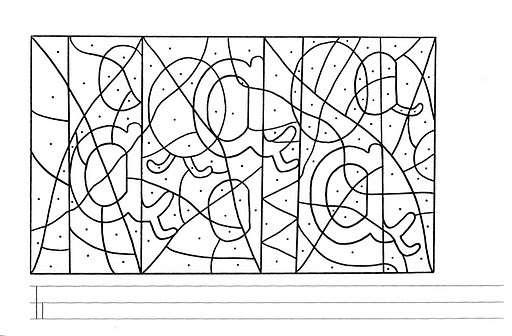 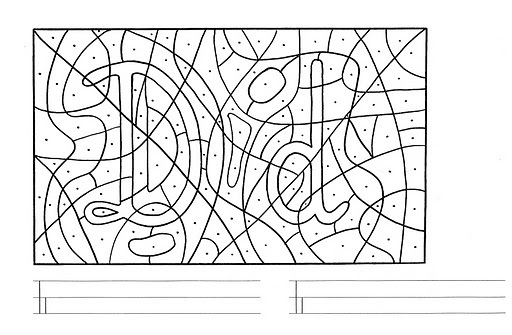 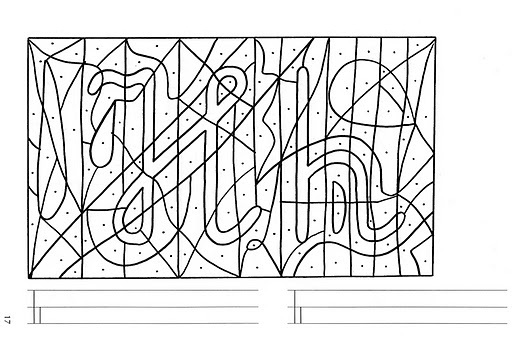 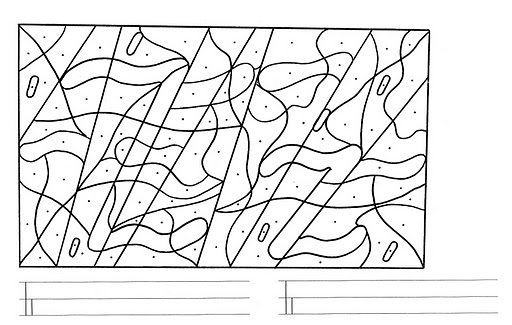 